проект «В регистр»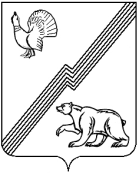 АДМИНИСТРАЦИЯ ГОРОДА ЮГОРСКАХанты-Мансийского автономного округа - ЮгрыПОСТАНОВЛЕНИЕ               от ______________                                                                                                                    № _____О внесении изменений в постановление администрации города Югорска от 24.06.2019                № 1384 «Об утверждении административного регламента предоставления муниципальной услуги «Предоставление архивных справок, архивных выписок, копий архивных документов»В соответствии с Федеральным законом от 27.07.2010 № 210-ФЗ «Об организации предоставления государственных и муниципальных услуг», постановлением администрации города Югорска от 21.09.2018 № 2582 «О порядке разработки и утверждения административных регламентов предоставления муниципальных услуг»:1. Внести в приложение к постановлению администрации города Югорска от 24.06.2019 № 1384 «Об утверждении административного регламента предоставления муниципальной услуги «Предоставление архивных справок, архивных выписок, копий архивных документов» (с изменениями от 08.12.2020 № 1797) следующие изменения:1.1. Абзац пятый пункта 16 изложить в следующей редакции:«Заявитель по своему усмотрению вправе приложить к запросу (заявлению) иные документы или копии документов и сведения, связанные с трудовой деятельностью, трудовым стажем, позволяющие осуществить поиск документов, необходимых для исполнения запроса (ксерокопия трудовой книжки за период до 01.01.2020).».1.2. В пункте 63 :1.2.1. Слова  «и проектного управления администрации города Югорска» заменить словами «Ханты-Мансийского автономного округа- Югры».1.2.2.Абзацы четвертый, пятый признать утратившими силу.2. Опубликовать постановление в официальном печатном издании города Югорска и разместить на официальном сайте органов местного самоуправления.  3. Настоящее постановление вступает в силу после его официального опубликования.Глава города Югорска					 	              А.В. БородкинСогласование к проекту постановления администрации города Югорска «О внесении изменений в постановление администрации города Югорска от 24.06.2019 № 1384 «Об утверждении административного регламента предоставления муниципальной услуги «Предоставление архивных справок, архивных выписок, копий архивных документов»Проект муниципального нормативного правового акта коррупциогенных факторов не содержитНачальник ОДиАОадминистрации города Югорска                           ______________ О.Т. ОсосваПроект МНПА размещен на независимую антикоррупционную экспертизу с 15.02.2021  по 19.02.2021  _____________________________________________________________________(ФИО исполнителя, должность)Рассылка: ОДиАО, ДЭРиПУ, УВПиОС, Гарант, Консультант+ПОЯСНИТЕЛЬНАЯ ЗАПИСКАк проекту постановления администрации города Югорска«О внесении изменений в постановление администрации города Югорска от 24.06.2019    № 1384 «Об утверждении административного регламента предоставления муниципальной услуги «Предоставление архивных справок, архивных выписок, копий архивных документов»	Разработка проекта административного регламента выполнена управлением жилищной политики администрации города Югорска.	Проект постановления администрации города Югорска разработан в соответствии с: - Федеральным законом от 27.07.2010 № 210-ФЗ «Об организации предоставления государственных и муниципальных услуг»;- постановлением администрации города Югорска от 21.09.2018 № 2582 «О порядке разработки и утверждения административных регламентов предоставления муниципальных услуг». 	Основанием для разработки нормативного правового акта  также послужили:	- Внесение изменений в часть 6 статьи 7 Федерального закона от 27.07.2010            № 210-ФЗ «Об организации предоставления государственных и муниципальных услуг»;-  постановление администрации города Югорска от 29.06.2020 № 841                              «О ликвидации муниципального автономного учреждения «Многофункциональный центр предоставления государственных и муниципальных услуг».	На основании требований статьи 13 Федерального закона от 27.07.2010 № 210-ФЗ «Об организации предоставления государственных и муниципальных услуг» проект документа был размещен на сайте администрации города Югорска для прохождения независимой экспертизы с  01.02.2020. Каких- либо замечаний и предложений к проекту административного регламента не поступило.В соответствии с пунктом 1.6 Порядка проведения оценки регулирующего воздействия проектов муниципальных нормативных правовых актов города Югорска, экспертизы и фактического воздействия действующих муниципальных нормативных правовых актов, затрагивающих вопросы осуществления предпринимательской и инвестиционной деятельности, утвержденного постановлением администрации города Югорска от 10.08.2017 № 1941 проект муниципального нормативного правового акта  не подлежит оценке  регулирующего воздействия.15.02.2020Начальник ОДиАО									         О.Т. ОсосоваНаименование органаДата поступления на согласование и подпись лица, принявшего документДата согласованияПодписьДолжность, ФИО, лица,согласовавшего проект НПА Отдел документационного и архивного обеспеченияНачальник ОДиАОО.Т. ОсосоваДепартамент экономического развития и проектного управленияОРВ не подлежитОРВ не подлежитДиректор департаментаИ.В. ГрудцынаДепартамент экономического развития и проектного управленияДиректор департаментаИ.В. ГрудцынаДепартамент экономического развития и проектного управленияЗам начальника отдела по реализации адм. реформыЕ.В. ГлушковаЮридическое управлениеНачальник управленияА.С. ВласовПервый заместитель главы городаД.А. КрыловИсполнитель:Исполнитель:Исполнитель:Исполнитель:эксперт ОДиАО Дергилева Л.Е.